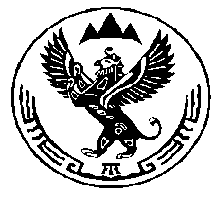 КОМИТЕТ ВЕТЕРИНАРИИ С ГОСВЕТИНСПЕКЦИЕЙ РЕСПУБЛИКИ АЛТАЙП Р И К А Зот 16 декабря 2020 года                                                                    № 349-Пг. Горно-АлтайскОб утверждении Порядка поощрения участников региональной управленческой команды в Комитете ветеринарии  с Госветинспекцией Республики АлтайВ соответствии с Указом Президента Российской Федерации от 25 апреля 2019 года № 193 «Об оценке эффективности деятельности высших должностных лиц (руководителей высших исполнительных органов государственной власти) субъектов Российской Федерации и деятельности органов исполнительной власти субъекта Российской Федерации», постановлением Правительства Республики Алтай от 10 декабря 2020 года № 399 «Об утверждении Порядка поощрения региональных и муниципальных управленческих команд в Республике Алтай и признании утратившими силу некоторых постановлений Правительства Республики Алтай», статьей 55 Федерального закона от 27 июля 2004 года № 79-ФЗ «О государственной гражданской службе в Российской Федерации», статьей 10 закона Республики Алтай от 07 июня 2005 года № 37-РЗ «О государственной гражданской службе Республики Алтай», приказываю:1. Утвердить прилагаемый Порядок поощрения участников региональной управленческой команды в Комитете ветеринарии с Госветинспекцией Республики Алтай.2.  Настоящий приказ вступает в силу со дня его подписания.3. Разместить настоящий приказ на официальном сайте Комитета ветеринарии с Госветинспекцией Республики Алтай.4. Контроль за исполнением настоящего приказа возложить на заместителя председателя Комитета А.М. Пигореву.Председатель Комитета                                                                    А.П. ТодошевУТВЕРЖДЕНПриказом Комитета ветеринарии с Госветинспекцией Республики Алтайот «16» декабря 2020г. № 349-ППОРЯДОК поощрения участников региональной управленческой команды в Комитете ветеринарии с Госветинспекцией Республики Алтай1. Настоящий Порядок определяет правила поощрения региональной управленческой команды в Комитете ветеринарии с Госветинспекцией Республики Алтай, деятельность которой способствовала достижению значений (уровней) показателей для оценки эффективности деятельности Главы Республики Алтай, Председателя Правительства Республики Алтай и деятельности исполнительных органов государственной власти Республики Алтай, установленных Приложением № 1 к Порядку поощрения региональных и муниципальных управленческих команд в Республике Алтай, утвержденному постановлением Правительства Республики Алтай от 10 декабря 2020 года № 399 (далее – Комитет, поощрение, показатели оценки эффективности, региональная управленческая команда, постановление № 399 соответственно).2. Под региональной управленческой командой понимается группа должностных лиц, замещающих  государственную должность Республики Алтай, должности государственной гражданской службы Республики Алтай и продолжающие замещать их на дату доведения лимитов бюджетных обязательств на поощрение региональной управленческой команды, деятельность которых способствовала достижению Республикой Алтай значений (уровней) показателей оценки эффективности.3. Показатели оценки эффективности  - показатели деятельности органов исполнительной власти субъектов Российской Федерации, предусмотренные постановлением № 399, для оценки эффективности деятельности высших должностных лиц (руководителей высших исполнительных органов государственной власти) субъектов Российской Федерации и деятельности органов исполнительной власти субъектов Российской Федерации.4. Достижение показателя – степень соответствия фактического (прогнозного) значения показателя плановому значению за отчетный период. Показатель считается достигнутым в том случае, если его фактическое (прогнозное) значение соответствует плановым значениям, либо превышает (для показателей, положительная динамика которых свидетельствует об улучшении уровня социально-экономического развития), либо ниже (для показателей, отрицательная динамика которых свидетельствует об улучшении уровня социально-экономического развития) установленного планового значения.5. Состав участников региональной управленческой команды в Комитете утверждается приказом председателя Комитета.         6. Поощрение участников региональной управленческой команды осуществляется в рамках дополнительных выплат установленных для лиц, замещающих в соответствующих исполнительных органах государственной власти государственные должности Республики Алтай и (или) должности государственной гражданской службы Республики Алтай, за счет средств республиканского бюджета Республики Алтай, доведенных в установленном бюджетным законодательством Российской Федерации порядке до соответствующих исполнительных органов государственной власти Республики Алтай, источником финансового обеспечения которых является межбюджетный трансферт, предоставляемый из федерального бюджета за достижение показателей оценки эффективности.7. Указанный межбюджетный трансферт помимо выплаты единовременных премий направляется на уплату страховых взносов, начисляемых на суммы премий.         8. Поощрение участников региональной управленческой команды осуществляется единовременно путем выплаты:         премиального вознаграждения лицам, замещающим государственные должности Республики Алтай, - по распоряжению Главы Республики Алтай, Председателя Правительства Республики Алтай;        премии за выполнение особо важных и сложных заданий государственным гражданским служащим Республики Алтай, замещающим должности государственной гражданской службы Республики Алтай в отчетном финансовом году и продолжающим замещать их на дату доведения лимитов бюджетных обязательств на поощрение региональной управленческой команды, - по решению председателя Комитета.        9. Решение о выплате и конкретном размере поощрения государственному гражданскому служащему принимается председателем Комитета в пределах доведенных лимитов бюджетных обязательств и оформляется приказом председателя Комитета, исходя из оценки показателей деятельности государственного гражданского служащего:       1) степени участия государственного гражданского служащего в подготовке доклада Главы Республики Алтай, Председателя Правительства Республики Алтай о достигнутых за отчетный финансовый год показателях оценки эффективности деятельности органов исполнительной власти субъектов Российской Федерации;        2) степени вклада государственного гражданского служащего в достижение показателей оценки эффективности деятельности органов исполнительной власти субъектов Российской Федерации.        10. Поощрение выплачивается в фиксированной сумме, в процентном либо кратном отношении к должностному окладу и максимальным размером не ограничивается.        11. Не допускается снижение иных выплат должностным лицам из состава региональной управленческой команды в связи с выплатой премии.___________